ПРОЕКТ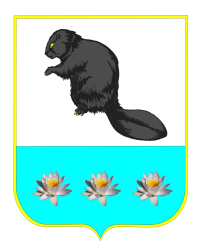 Администрация сельского поселения Бобровка муниципального района Кинельский Самарской областиПОСТАНОВЛЕНИЕот  2024 года № с. Бобровка«Об утверждении Административного регламента предоставления муниципальной услуги «Выдача разрешения на использование земель или земельного участка, которые находятся в муниципальной собственности, без предоставления земельных участков и установления сервитута, публичного сервитута» на территории сельского поселения Бобровка муниципального района Кинельский Самарской областиВ соответствии с Земельным кодексом Российской Федерации, Федеральнымзаконом от 27.07.2010 № 210-ФЗ «Об организации предоставления государственных и муниципальных услуг», Федеральным законом от 06.10.2003 № 131-ФЗ «Об общих принципах организации местного самоуправления в Российской Федерации», руководствуясь Уставом сельского поселения Бобровка муниципального района Кинельский Самарской области, администрация сельского поселения Бобровка муниципального района Кинельский Самарской областиПОСТАНОВЛЯЕТ:       1. Утвердить прилагаемый Административный регламент предоставления муниципальной услуги «Выдача разрешения на использование земель или земельного участка, которые находятся в муниципальной собственности, без предоставления земельных участков и установления сервитута, публичного сервитута» на территории сельского поселения Бобровка муниципального района Кинельский Самарской области.        2. Опубликовать настоящее Постановление на  сайте муниципального района Кинельский www.kinel.ru и в газете «Бобровские вести».3. Настоящее постановление вступает в силу после его официального опубликования.         4. Контроль за исполнением настоящего Постановления возложить на Заместителя главы сельского поселения Бобровка муниципального района Кинельский Самарской области.Глава сельского поселения Бобровка                                        А. Ю. МамоновПриложение УТВЕРЖДЕНпостановлением администрациисельского поселения Бобровкамуниципального района КинельскийСамарской областиот ___ __________ 2024 года № ____Административный регламент предоставления муниципальной услуги «Выдача разрешения на использование земель или земельного участка, которые находятся в муниципальной собственности, без предоставления земельных участков и установления сервитута, публичного сервитута»на территории сельского поселения Бобровка муниципального района Кинельский Самарской областиОбщие положенияПредмет регулирования административного регламента      1.1. Административный регламент предоставления муниципальной услуги «Выдача разрешения на использование земель или земельного участка, которые находятся в муниципальной собственности, без предоставления земельных участков и установления сервитута, публичного сервитута» разработан в целях повышения качества и доступности предоставления муниципальной услуги, определяет стандарт, сроки и последовательность действий (административных процедур) при осуществлении полномочий по выдаче разрешения на использование земельных участков и размещение объектов в администрации сельского поселения Бобровка муниципального района Кинельский Самарской области (далее - Орган).Возможные цели обращения:получение разрешения на использование земель или земельного участка, которые находятся в муниципальной собственности и не предоставлены гражданам или юридическим лицам, в целях, указанных в пункте 1 статьи 39.34 Земельного кодекса Российской Федерации (получение разрешения на использование земель);получение разрешения на размещение объектов, виды которых установлены Постановлением Правительства Российской Федерации от 3 декабря 2014 г. № 1300, на землях или земельных участках, которые находятся в муниципальной собственности и не предоставлены гражданам или юридическим лицам (получение разрешения на размещение объектов).Настоящий административный регламент не применяется при предоставлении услуги в связи с размещением нестационарных торговых объектов, рекламных конструкций, возведением гражданами гаражей, являющихся некапитальными сооружениями, либо для стоянки технических или других средств передвижения инвалидов вблизи их места жительства).При осуществлении полномочий по предоставлению услуги в связи с размещением объектов, виды которых установлены Постановлением Правительства Российской Федерации от 3 декабря 2014 г. № 1300, настоящий административный регламент применяется в части, не противоречащей законодательству Самарской области.Круг заявителей при предоставлении муниципальной услугиЗаявителями на получение муниципальной услуги являются физические лица, юридические лица и индивидуальные предприниматели (далее - заявители).Интересы заявителей могут представлять лица, обладающие соответствующими полномочиями (далее - представитель).Требования к порядку информирования о предоставлении муниципальной услуги3.1. Порядок получения информации по вопросам предоставления муниципальной услуги и услуг, которые являются необходимыми и обязательными для предоставления муниципальной услуги:1) публичное письменное консультирование (посредством размещения информации):- на официальном веб - сайте Органа;- в федеральной государственной информационной системе «Единый портал государственных и муниципальных услуг (функций)» (далее – ЕПГУ);- на информационных стендах, в местах предоставления муниципальной услуги Органа;2) индивидуальное консультирование по справочным телефонным номерам Органа;3) индивидуальное консультирование по почте, в том числе посредством электронной почты (в случае поступления соответствующего запроса в Орган;4) посредством индивидуального устного информирования.3.2.	Публичное письменное консультирование осуществляется путем размещения информационных материалов на информационных стендах в местах предоставления муниципальной услуги, публикации информационных материалов в средствах массовой информации, включая публикацию на официальном сайте Органа, ЕПГУ. Консультирование путем публикации информационных материалов на официальных сайтах, в средствах массовой информации регионального уровня осуществляется Органом. На информационных стендах Органа, в местах предоставления муниципальной услуги, размещается следующая информация:- исчерпывающая информация о порядке предоставления муниципальной услуги;- выдержки из административного регламента и приложения к нему;- номера кабинетов, в которых предоставляется муниципальная услуга; фамилии, имена, отчества (последнее - при наличии) и должности соответствующих должностных лиц, режим приема ими заявителей;- выдержки из нормативных правовых актов по наиболее часто задаваемым вопросам;- исчерпывающий перечень документов, необходимых в соответствии с нормативными правовыми актами для предоставления муниципальной услуги;- формы заявлений;- перечень оснований для отказа в предоставлении муниципальной услуги;- порядок обжалования решений, действий или бездействия должностных лиц, предоставляющих муниципальную услугу.3.3. Индивидуальное консультирование по телефону не должно превышать 10 минут. Ответ на телефонный звонок должен начинаться с информации о наименовании Органа, фамилии, имени, отчестве (при наличии) и должности специалиста, осуществляющего индивидуальное консультирование по телефону. Консультации общего характера (о местонахождении, графике работы, требуемых документах) также предоставляются с использованием средств автоинформирования (при наличии). При автоинформировании обеспечивается круглосуточное предоставление справочной информации. 3.4. Индивидуальное консультирование по почте (по электронной почте).При индивидуальном консультировании по почте ответ на обращение заинтересованного лица направляется почтой в адрес заинтересованного лица. Ответ направляется в письменном виде, электронной почтой либо через вебсайт Органа в зависимости от способа обращения заинтересованного лица или способа доставки ответа, указанного в письменном обращении (в случае обращения в форме электронного документа в срок, установленный законодательством Российской Федерации). Датой получения обращения является дата регистрации входящего обращения в Органе.3.5. Время ожидания заявителя при индивидуальном консультировании при личном обращении не должно превышать 15 минут.Индивидуальное консультирование при личном обращении каждого заявителя должностным лицом Органа не должно превышать 10 минут.3.6. Должностное лицо органа, предоставляющего муниципальную услугу, при ответе на обращения заявителей:- при устном обращении заявителя (по телефону или лично) могут дать ответ самостоятельно. В случаях, когда должностное лицо Органа не может самостоятельно ответить на заданный при телефонном обращении вопрос, телефонный звонок должен быть переадресован (переведен) другому должностному лицу или обратившемуся лицу сообщается телефонный номер, по которому можно получить необходимую информацию;- при ответе на телефонные звонки, устные и письменные обращения должны отвечать вежливо и корректно;- при ответе на телефонные звонки должностное лицо Органа, осуществляющее консультирование, должно назвать фамилию, имя, отчество (последнее - при наличии), занимаемую должность и наименование Органа. По результатам консультирования должностное лицо, осуществляющее консультирование, должно кратко подвести итоги и перечислить заявителю меры, которые необходимо предпринять;- ответы на письменные обращения даются в простой, четкой и понятной форме в письменном виде и должны содержать:ответы на поставленные вопросы;должность, фамилию и инициалы лица, подписавшего ответ;фамилию и инициалы исполнителя;наименование структурного подразделения-исполнителя;номер телефона исполнителя;- не вправе осуществлять консультирование заявителей, выходящее за рамки информирования о стандартных процедурах и условиях оказания муниципальной услуги и влияющее прямо или косвенно на индивидуальные решения заявителей.3.7. На ЕПГУ и официальном сайте Органа размещается следующая информация:1) исчерпывающий перечень документов, необходимых для предоставления муниципальной услуги, требования к оформлению указанных документов, а также перечень документов, которые заявитель вправе предоставить по собственной инициативе;2) круг заявителей;3) срок предоставления муниципальной услуги;4) результаты предоставления муниципальной услуги, порядок представления документа, являющегося результатом предоставления муниципальной услуги;5) размер государственной пошлины, взимаемой за предоставление муниципальной услуги;6) исчерпывающий перечень оснований для приостановления или отказа в предоставлении муниципальной услуги;7) о праве заявителя на досудебное (внесудебное) обжалование действий (бездействия) и решений, принятых (осуществляемых) в ходе предоставления муниципальной услуги;8) формы заявлений (уведомлений, сообщений), используемые при предоставлении муниципальной услуги.Информация на ЕПГУ о порядке и сроках предоставления муниципальной услуги на основании сведений, содержащихся в федеральной государственной информационной системе «Федеральный реестр государственных и муниципальных услуг (функций)», предоставляется заявителю бесплатно.Доступ к информации о сроках и порядке предоставления услуги осуществляется без выполнения заявителем каких-либо требований, в т.ч. без использования программного обеспечения, установка которого на технические средства заявителя требует заключения лицензионного или иного соглашения с правообладателем программного обеспечения, предусматривающего взимание платы, регистрацию или авторизацию заявителя или предоставление им персональных данных.3.8. Сведения о ходе предоставления муниципальной услуги заявитель вправе получить при личном, письменном обращении в орган, предоставляющий услугу, а также посредством телефонной связи Органа. Кроме того, сведения о ходе предоставления муниципальной услуги заявитель вправе получить посредством ЕПГУ (для заявлений, поданных посредством ЕПГУ), электронной почты Органа.3.9. Справочная информация подлежит обязательному размещению на ЕПГУ, официальном сайте Органа, предоставляющего муниципальную услугу и является доступной для заявителя. Орган, предоставляющий муниципальную услугу обеспечивает размещение и актуализацию справочной информации в электронном виде посредством ЕПГУ, официального сайта Органа. К справочной информации относится:- место нахождения и графики работы Органа, предоставляющего муниципальную услугу, его структурных подразделений, предоставляющих муниципальную услугу, государственных и муниципальных органов и организаций, обращение в которые необходимо для получения муниципальной услуги;-	справочные телефоны структурных подразделений Органа, предоставляющего муниципальную услугу, организаций, участвующих в предоставлении муниципальной услуги, в том числе номер телефона-автоинформатора (при наличии);- адреса официального сайта Органа, предоставляющего муниципальную услугу, а также электронной почты и (или) формы обратной связи в сети «Интернет».Информация о предоставлении муниципальной услуги должна быть доступна для инвалидов.Стандарт предоставления муниципальной услугиНаименование муниципальной услугиВыдача разрешения на использование земель или земельного участка, которые находятся в муниципальной собственности, без предоставления земельных участков и установления сервитута, публичного сервитута.Наименование органа, предоставляющего муниципальную услугу5.1. Муниципальную услугу предоставляет администрация сельского поселения Бобровка муниципального района Кинельский Самарской области.5.2. При предоставлении муниципальной услуги Орган взаимодействует с:- Федеральной налоговой службой в части получения сведений из Единого государственного реестра юридических лиц, сведений из Единого государственного реестра индивидуальных предпринимателей;- Федеральной службой государственной регистрации, кадастра и картографии в части получения сведений из Единого государственного реестра недвижимости;-	Иными органами государственной власти, органами местного самоуправления, уполномоченными на предоставление документов, указанных в пункте 10.1 административного регламента.5.3. Запрещено требовать от заявителя осуществления действий, в том числе согласований, необходимых для получения муниципальной услуги и связанных с обращением в иные государственные органы и организации, за исключением получения услуг и получения  документов и информации, предоставляемых в результате предоставления таких услуг, включенных в перечни, указанные в части первой статьи 9 Федерального закона от 27 июля 2010 года № 210-ФЗ «Об организации предоставления государственных и муниципальных услуг» (далее – Федеральный закон № 210-ФЗ).Описание результата предоставления муниципальной услугиРезультатами предоставления муниципальной услуги являются:разрешение уполномоченного органа на использование земель или земельных участков, находящихся в муниципальной собственности, без предоставления земельных участков и установления сервитута, публичного сервитута по форме согласно Приложению № 1 к настоящему административному регламенту;разрешение уполномоченного органа на размещение объекта на землях, земельном участке или части земельного участка, находящихся в муниципальной собственности, по форме согласно Приложению № 2 к настоящему административному регламенту;решение об отказе в предоставлении услуги по форме согласно Приложению № 3 к настоящему Административному регламенту.Срок предоставления муниципальной услугиМаксимальный срок предоставления муниципальной услуги при обращении в целях получения разрешения на использование земель, в том числе посредством ЕПГУ определяется в соответствии с постановлением Правительства Российской Федерации от 27 ноября 2014 г. № 1244 и составляет 25 календарных дней.Максимальный срок предоставления муниципальной услуги при обращении в целях получения разрешения на размещение объектов, в том числе посредством ЕПГУ, определяется в соответствии с законодательством Самарской области.8. Перечень нормативных правовых актов, регулирующих отношения, возникающие в связи с предоставлением муниципальной услуги8.1. Перечень нормативных правовых актов, регулирующих предоставление муниципальной услуги размещен на ЕПГУ и официальном сайте Органа.Исчерпывающий перечень документов, необходимых в соответствии с нормативными правовыми актами для предоставления муниципальной услуги и услуг, которые являются необходимыми и обязательными для предоставления муниципальной услуги, подлежащих предоставлению заявителем, в том числе в электронной формеДля получения муниципальной услуги заявитель представляет в Орган заявление о предоставлении услуги по форме согласно Приложению № 4 к настоящему административному регламенту одним из следующих способов по личному усмотрению:в электронной форме посредством ЕПГУ.а)	В случае представления заявления и прилагаемых к нему документов указанным способом заявитель, прошедший процедуры регистрации, идентификации и аутентификации с использованием федеральной государственной информационной системы «Единая система идентификации и аутентификации в инфраструктуре, обеспечивающей информационно-технологическое взаимодействие информационных систем, используемых для предоставления государственных и муниципальных услуг в электронной форме» (далее - ЕСИА) или иных государственных информационных систем, если такие государственные информационные системы в установленном Правительством Российской Федерации порядке обеспечивают взаимодействие с ЕСИА, при условии совпадения сведений о физическом лице в указанных информационных системах, заполняет форму указанного заявления с использованием интерактивной формы в электронном виде, без необходимости дополнительной подачи заявления в какой-либо иной форме.б)	Заявление направляется заявителем вместе с прикрепленными электронными документами, указанными в пункт 9.2 настоящего административного регламента. Заявление подписывается заявителем, уполномоченным на подписание такого заявления, УКЭП либо усиленной неквалифицированной электронной подписью (далее - УНЭП), сертификат ключа проверки которой создан и используется в инфраструктуре, обеспечивающей информационно-технологическое взаимодействие информационных систем, используемых для предоставления государственных и муниципальных услуг в электронной форме, которая создается и проверяется с использованием средств электронной подписи и средств удостоверяющего центра, имеющих подтверждение соответствия требованиям, установленным федеральным органомисполнительной власти в области обеспечения безопасности в соответствии с частью 5 статьи 8 Федерального закона от 06.04.2011 № 63-ФЗ «Об электронной подписи» (далее – Федеральный закон № 63-ФЗ), а также при наличии у владельца сертификата ключа проверки ключа простой электронной подписи (далее - ЭП), выданного ему при личном приеме в соответствии с Правилами использования простой ЭП при обращении за получением государственных и муниципальных услуг, утвержденными постановлением Правительства Российской Федерации от 25.01.2013 № 33, в соответствии с Правилами определения видов электронной подписи, использование которых допускается при обращении за получением государственных и муниципальных услуг, утвержденными постановлением Правительства Российской Федерации от 25.06.2012 № 634;на бумажном носителе посредством личного обращения в Орган.С заявлением о предоставлении муниципальной услуги заявитель самостоятельно предоставляет следующие документы:заявление о предоставлении муниципальной услуги. В случае подачи заявления в электронной форме посредством ЕПГУ указанное заявление заполняется путем внесения соответствующих сведений в интерактивную форму на ЕПГУ без необходимости предоставления в иной форме;документ, удостоверяющий личность заявителя (предоставляется в случае личного обращения в Орган). В случае направления заявления посредством ЕПГУ сведения из документа, удостоверяющего личность заявителя формируются при подтверждении учетной записи в ЕСИА из состава соответствующих данных указанной учетной записи и могут быть проверены путем направления запроса с использованием федеральной государственной информационной системы «Единая система межведомственного электронного взаимодействия» (далее - СМЭВ);документ, подтверждающий полномочия представителя действовать от имени заявителя - случае, если заявление подается представителем.В случае направления заявления посредством ЕПГУ, сведения из документа, удостоверяющего личность заявителя, представителя формируются при подтверждении учетной записи в ЕСИА из состава соответствующих данных указанной учетной записи и могут быть проверены путем направления запроса с использованием системы межведомственного электронного взаимодействия.При обращении посредством ЕПГУ, указанный документ, выданный:а)	организацией, удостоверяется УКЭП правомочного должностного лица организации;б)	физическим лицом, - УКЭП нотариуса с приложением файла открепленной УКЭП в формате sig;схему границ предполагаемых к использованию земель или части земельного участка на кадастровом плане территории с указанием координат характерных точек границ территории - при обращении в целях получения разрешения на использование земель, если планируется использовать земли или часть земельного участка; документы, предусмотренные в соответствии с законодательством Самарской области - при обращении в целях получения разрешения на размещение объектов.Документы, прилагаемые заявителем к заявлению, представляемые в электронной форме, направляются в следующих форматах:xml - для документов, в отношении которых утверждены формы и требования по формированию электронных документов в виде файлов в формате xml;doc, docx, odt - для документов с текстовым содержанием, не включающим формулы;pdf, jpg, jpeg, png, bmp, tiff - для документов с текстовым содержанием, в том числе включающих формулы и (или) графические изображения, а также документов с графическим содержанием;zip, rar - для сжатых документов в один файл;sig - для открепленной УКЭП.В случае если оригиналы документов, прилагаемых к заявлению, выданы и подписаны органом государственной власти или органом местного самоуправления на бумажном носителе, допускается формирование таких документов, представляемых в электронной форме, путем сканирования непосредственно с оригинала документа (использование копий не допускается), которое осуществляется с сохранением ориентации оригинала документа в разрешении 300 - 500 dpi (масштаб 1:1) и всех аутентичных признаков подлинности (графической подписи лица, печати, углового штампа бланка), с использованием следующих режимов:«черно-белый» (при отсутствии в документе графических изображений и(или) цветного текста);«оттенки серого» (при наличии в документе графических изображений, отличных от цветного графического изображения);«цветной» или «режим полной цветопередачи» (при наличии в документе цветных графических изображений либо цветного текста).Количество файлов должно соответствовать количеству документов, каждый из которых содержит текстовую и(или) графическую информацию.Документы, прилагаемые к заявлению, представляемые в электронной форме, должны обеспечивать возможность идентифицировать документ и количество листов в документе.9.4. Формы документов для заполнения могут быть получены заявителем при личном обращении в Орган, в электронной форме на официальном вебсайте Органа, ЕПГУ.Исчерпывающий перечень документов, необходимых в соответствии с нормативными правовыми актами для предоставления муниципальной услуги, которые находятся в распоряжении государственных органов, органов местного самоуправления и иных органов, участвующих в предоставлении муниципальной услуги, и которые заявитель вправе представить, в том числе в электронной формеДля предоставления муниципальной услуги, Орган посредством межведомственного информационного взаимодействия (без привлечения к этому заявителя), запрашивает следующие документы:1) выписка из Единого государственного реестра юридических лиц о юридическом лице, являющемся заявителем;2) выписка из Единого государственного реестра индивидуальных предпринимателей об индивидуальном предпринимателе, являющемся заявителем;3) выписка из ЕГРН об испрашиваемом земельном участке, о земельном участке, из которого образуется испрашиваемый земельный участок, об объекте недвижимости, расположенном на земельном участке;4) лицензия, удостоверяющая право заявителя на проведение работ по геологическому изучению недр;5) иные документы, предусмотренные в соответствии с законодательством Самарской области.10.2.	Заявитель вправе, по собственной инициативе предоставить документы, предусмотренные пунктом 10.1 административного регламента. Не предоставление вышеуказанных документов не является причиной для отказа в предоставлении муниципальной услуги.Указание на запрет требовать от заявителя11.1. Орган, предоставляющий муниципальную услугу не вправе:- отказывать в приеме запроса и иных документов, необходимых для предоставления муниципальной услуги, в случае, если запрос и документы, необходимые для предоставления муниципальной услуги, поданы в соответствии с информацией о сроках и порядке предоставления муниципальной услуги, опубликованной на ЕПГУ, на официальном сайте Органа, предоставляющего муниципальную услугу, организаций, участвующих в предоставлении муниципальной услуги;- отказывать в предоставлении муниципальной услуги в случае, если запрос и документы, необходимые для предоставления муниципальной услуги, поданы в соответствии с информацией о сроках и порядке предоставления муниципальной услуги, опубликованной на ЕПГУ, на официальном сайте Органа, предоставляющего муниципальную услугу, организаций, участвующих в предоставлении муниципальной услуги;- требовать от заявителя совершения иных действий, кроме прохождения идентификации и аутентификации в соответствии с нормативными правовыми актами Российской Федерации, указания цели приема, а также предоставления сведений, необходимых для расчета длительности временного интервала, который необходимо забронировать для приема;- требовать представления документов и информации или осуществления действий, представление или осуществление которых не предусмотрено нормативными правовыми актами, регулирующими отношения, возникающие в связи с предоставлением муниципальных услуг;- требовать представления документов и информации, которые в соответствии с нормативными правовыми актами Российской Федерации и Самарской области, муниципальными правовыми актами находятся в распоряжении Органа, предоставляющего муниципальную услугу, иных государственных органов, органов местного самоуправления и (или) подведомственных организаций, участвующих в предоставлении государственных или муниципальных услуг, за исключением документов, указанных в части 6 статьи 7 Федерального закона № 210-ФЗ;- требовать от заявителя предоставления документов, подтверждающих внесение заявителем платы за предоставление муниципальной услуги;- требовать от заявителя осуществления действий, в том числе согласований, необходимых для получения муниципальной услуги и связанных с обращением в иные государственные органы, органы местного самоуправления, организации, за исключением получения услуг и получения документов и информации, предоставляемых в результате предоставления таких услуг, включенных в перечни, указанные в части 1 статьи 9 Федерального закона № 210-ФЗ;- требовать от заявителя представления документов и информации, отсутствие и (или) недостоверность которых не указывались при первоначальном отказе в приеме документов, необходимых для предоставления муниципальной услуги, либо в предоставлении муниципальной услуги, за исключением случаев, предусмотренных подпунктами «а» - «г» пункта 4 части 1 статьи 7 Федерального закона № 210-ФЗ;- требовать от заявителя предоставления на бумажном носителе документов и информации, электронные образы которых ранее были заверены в соответствии с пунктом 7.2 части 1 статьи 16 Федерального закона № 210-ФЗ за исключением случаев, если нанесение отметок на такие документы либо их изъятие является необходимым условием предоставления муниципальной услуги, и иных случаев, установленных федеральными законами.Исчерпывающий перечень оснований для отказа в приеме документов, необходимых для предоставления муниципальной услугиОснованиями для отказа в приеме к рассмотрению документов, необходимых для предоставления муниципальной услуги, являются:представление неполного комплекта документов;представленные документы утратили силу на момент обращения за услугой;представленные документы содержат подчистки и исправления текста, не заверенные в порядке, установленном законодательством Российской Федерации;представленные в электронной форме документы содержат повреждения, наличие которых не позволяет в полном объеме использовать информацию и сведения, содержащиеся в документах для предоставления услуги;несоблюдение установленных статьей 11 Федерального закона 63-ФЗ условий признания действительности, усиленной квалифицированной электронной подписи;подача запроса о предоставлении услуги и документов, необходимых для предоставления услуги, в электронной форме с нарушением установленных требований;неполное заполнение полей в форме заявления, в том числе в интерактивной форме заявления на ЕПГУ.Решение об отказе в приеме документов, необходимых для предоставления муниципальной услуги, по форме, приведенной в Приложении № 5 к настоящему административному регламенту, направляется в личный кабинет заявителя на ЕПГУ не позднее первого рабочего дня, следующего за днем подачи заявления.Отказ в приеме документов, необходимых для предоставления муниципальной услуги, не препятствует повторному обращению заявителя за предоставлением услуги.Исчерпывающий перечень оснований для приостановления или отказа в предоставлении муниципальной услугиОснования для приостановления предоставления муниципальной услуги законодательством Российской Федерации не предусмотрены.Основания для отказа в предоставлении муниципальной услуги:заявление подано с нарушением требований, установленных пунктом 3 Правил выдачи разрешений на использование земель или земельного участка, находящихся в государственной или муниципальной собственности, утвержденных постановлением Правительства Российской Федерации от 27 ноября 2014 г. № 1244;заявление подано с нарушением требований, установленных пунктом 4 Правил выдачи разрешений на использование земель или земельного участка, находящихся в государственной или муниципальной собственности, утвержденных постановлением Правительства Российской Федерации от 27 ноября 2014 г. № 1244;в заявлении указан предполагаемый срок размещения объекта, который превышает установленный максимальный срок размещения объекта;в заявлении указаны цели использования земель или земельного участка или объекты, предполагаемые к размещению, не предусмотренные пунктом 1 статьи 39.34 Земельного кодекса Российской Федерации;земельный участок, на использование которого испрашивается разрешение, предоставлен физическому или юридическому лицу;на указанном в заявлении земельном участке не допускается размещение объектов в связи с наличием пересечения земельного участка с зонами с особыми условиями использования территории;к заявлению не приложена схема границ земель или части земельного участка на кадастровом плане территории, на которых планируется размещение объекта, предусмотренного перечнем, утвержденным постановлением Правительства Российской Федерации от 3 декабря 2014 г. № 1300 «Об утверждении перечня видов объектов, размещение которых может осуществляться на землях или земельных участках, находящихся в государственной или муниципальной собственности, без предоставления земельных участков и установления сервитутов», если предоставление такой схемы предусмотрено в соответствии с законодательством Самарской области;в заявлении указаны объекты, не предусмотренные в перечне, утвержденном постановлением Правительства Российской Федерации от 3 декабря 2014 г. № 1300 «Об утверждении перечня видов объектов, размещение которых может осуществляться на землях или земельных участках, находящихся в государственной или муниципальной собственности, без предоставления земельных участков и установления сервитутов»;иные основания, предусмотренные в соответствии с законодательством Самарской области.Перечень услуг, которые являются необходимыми и обязательными для предоставления муниципальной услуги14.1. Услуги, которые являются необходимыми и обязательными для предоставления муниципальной услуги отсутствуют.Порядок, размер и основания взимания государственной пошлины или иной платы, взимаемой за предоставление муниципальной услуги15.1. Предоставление муниципальной услуги осуществляется бесплатно.Порядок, размер и основания взимания платы за предоставление услуг, которые являются необходимыми и обязательными для предоставления муниципальной услуги16.1. Плата за предоставление услуг, которые являются необходимыми и обязательными для предоставления муниципальной услуги отсутствует.Максимальный срок ожидания заявителя в очереди при подаче запроса о предоставлении муниципальной услуги и при получении результата предоставления муниципальной услуги17.1. Время ожидания заявителя в очереди при подаче запроса о предоставлении муниципальной услуги и при получении результата предоставления муниципальной услуги не должно превышать 15 минут.Срок и порядок регистрации запроса заявителя о предоставлении муниципальной услуги, в том числе в электронной форме18.1. Регистрация заявления, поступившего в Орган, осуществляется в течение 1 рабочего дня, с даты его получения должностным лицом Органа. Регистрация осуществляется путем проставления отметки на заявлении (дата приема, входящий номер) и регистрации заявления в журнале регистрации.18.2. При направлении заявителем заявления о предоставлении муниципальной услуги в электронной форме посредством ЕПГУ, Орган в течение 3 рабочих дней со дня получения указанного заявления направляет заявителю уведомление в «личный кабинет» на ЕПГУ о необходимости представления в Орган документов, указанных в пункте 9.2 настоящего административного регламента, на бумажных носителях с указанием даты, времени их предоставления и места нахождения Органа.Требования к помещениям, в которых предоставляется муниципальная услуга, к залу ожидания, местам для заполнения запросов о предоставлении муниципальной услуги, информационным стендам с образцами их заполнения и перечнем документов, необходимых для предоставления муниципальной услуги, в том числе к обеспечению доступности для инвалидов указанных объектов в соответствии с законодательством Российской Федерации о социальной защите инвалидов19.1. В целях обеспечения конфиденциальности сведений ведется прием только одного заявителя. Одновременное консультирование и (или) прием двух и более заявителей не допускается.Рабочее место специалиста Органа (структурного подразделения Органа), непосредственно участвующего в предоставлении муниципальной услуги, должно быть оборудовано персональным компьютером с возможностью доступа к необходимым информационным базам данных, печатающим, ксерокопирующим и сканирующим устройствами, иметь информацию о фамилии, имени и отчестве специалиста, осуществляющего прием заявителей.Вход в здание Органа должен быть оборудован вывеской с указанием полного наименования Органа, адреса, номера телефона для справок, приемных дней.Заявители, обратившиеся в Орган, непосредственно информируются:- об исчерпывающем перечне документов, необходимых для предоставления муниципальной услуги, их комплектности;- о порядке оказания муниципальной услуги, в том числе о документах, не требуемых от заявителя при предоставлении муниципальной услуги; - о правильности оформления документов, необходимых для предоставления муниципальной услуги;- об источниках получения документов, необходимых для предоставления муниципальной услуги; - о порядке, сроках оформления документов, необходимых для предоставления муниципальной услуги, возможности их получения;- об исчерпывающем перечне оснований для отказа в предоставлении муниципальной услуги.19.2. Помещения, в которых предоставляется муниципальная услуга:- предпочтительно размещаются на нижних этажах зданий, или в отдельно стоящих зданиях, и должны быть оборудованы отдельным входом. Расположение выше первого этажа допускается при наличии в здании специально оборудованного лифта или подъемника для инвалидов и иных маломобильных групп населения. Входы в помещения оборудуются пандусами, расширенными проходами, позволяющими обеспечить беспрепятственный доступ инвалидов, включая инвалидов, использующих кресла-коляски;- должны соответствовать санитарно-гигиеническим, противопожарным требованиям и требованиям техники безопасности, а также обеспечивать свободный доступ к ним инвалидов и маломобильных групп населения;-  оборудуются световым информационным табло;- комплектуется необходимым оборудованием в целях создания комфортных условий для получателей муниципальной услуги;- должны быть оборудованы устройствами для озвучивания визуальной, текстовой информации, а также надписями, знаками и иной текстовой и графической информацией, выполненными рельефно-точечным шрифтом Брайля и на контрастном фоне, в соответствии с действующими стандартами выполнения и размещения таких знаков, а также визуальными индикаторами, преобразующими звуковые сигналы в световые, речевые сигналы в текстовую бегущую строку.Обеспечивается допуск сурдопереводчика и тифлосурдопереводчика.19.3. Требования к залу ожидания.Места ожидания должны быть оборудованы стульями, кресельными секциями, скамьями.Количество мест ожидания определяется исходя из фактической нагрузки и возможностей для их размещения.19.4. Требования к местам для заполнения запросов о предоставлении муниципальной услуги.Места для заполнения документов должны быть оборудованы стульями, столами (стойками) и обеспечены образцами заполнения документов, бланками заявлений и канцелярскими принадлежностями.19.5. Требования к информационным стендам с образцами их заполнения и перечнем документов, необходимых для предоставления муниципальной услуги.Места для информирования, предназначенные для ознакомления заявителей с информационными материалами, оборудуются информационными стендами.На информационных стендах или информационных терминалах размещается визуальная, текстовая и мультимедийная информация о порядке предоставления муниципальной услуги. Информационные стенды устанавливаются в удобном для граждан месте и должны соответствовать оптимальному зрительному и слуховому восприятию этой информации гражданами.19.6.	Требования к обеспечению доступности для инвалидов в соответствии с законодательством Российской Федерации о социальной защите инвалидов:-  условия для беспрепятственного доступа к объектам, местам отдыха и к предоставляемым в них услугам;- возможность самостоятельного передвижения по территории, на которой расположен объект, входа в такие объекты и выхода из них, посадки в транспортное средство и высадки из него, в том числе с использованием кресла-коляски;- сопровождение инвалидов, имеющих стойкие расстройства функции зрения и самостоятельного передвижения, и оказание им помощи на объекте;-  содействие инвалиду при входе в здание и выходе из него, информирование инвалида о доступных маршрутах общественного транспорта;- дублирование необходимой для инвалидов звуковой и зрительной информации, а также надписей, знаков и иной текстовой и графической информации знаками, выполненными рельефно-точечным шрифтом Брайля, допуск сурдопереводчика и тифлосурдопереводчика;- допуск на объекты собаки-проводника при наличии документа, подтверждающего ее специальное обучение и выдаваемого по форме и в порядке, которые определяются федеральным органом исполнительной власти, осуществляющим функции по выработке и реализации государственной политики и нормативно-правовому регулированию в сфере социальной защиты населения;- оказание должностными лицами, предоставляющими услугу, помощи инвалидам в преодолении барьеров, мешающих получению ими услуг наравне с другими лицами;- выделение на всех парковках общего пользования, около объектов и мест отдыха, не менее 10 процентов мест (но не менее одного места) для бесплатной парковки транспортных средств, управляемых инвалидами I, II групп, и транспортных средств, перевозящих таких инвалидов и (или) детей-инвалидов. На граждан из числа инвалидов III группы распространяются нормы настоящей части в порядке, определяемом Правительством Российской Федерации. На указанных транспортных средствах должен быть установлен опознавательный знак «Инвалид» и информация об этих транспортных средствах должна быть внесена в федеральный реестр инвалидов.-надлежащее размещение оборудования и носителей информации, необходимых для обеспечения беспрепятственного доступа инвалидов к объектам и услугам с учетом ограничений их жизнедеятельности.В случаях, если существующие объекты невозможно полностью приспособить с учетом потребностей инвалидов, до их реконструкции или капитального ремонта, принимаются согласованные с одним из общественных объединений инвалидов, осуществляющих свою деятельность на территории поселения, муниципального района, городского округа, минимальные меры для обеспечения доступа инвалидов к месту предоставления муниципальной услуги либо, когда это возможно, обеспечить предоставление необходимых услуг по месту жительства инвалида или в дистанционном режиме.19.7. Должностные лица, работающие с инвалидами, проходят инструктирование или обучение по вопросам, связанным с обеспечением доступности для них объектов социальной, инженерной и транспортной инфраструктур и услуг.Показатели доступности и качества муниципальной услуги20.1. Показателями доступности предоставления муниципальной услуги являются: - при предоставлении муниципальной услуги количество взаимодействий заявителя с должностными лицами Органа, ответственными за предоставление муниципальной услуги, не более 3-х раз, продолжительность каждого обращения не превышает 15 минут;- возможность получения муниципальной услуги по экстерриториальному принципу отсутствует;- возможность получения сведений о ходе предоставления муниципальной услуги посредством ЕПГУ (в случае подачи заявления в электронном виде через ЕПГУ), электронной почты, а также по справочным телефонам Органа, предоставляющего муниципальную услугу и личного посещения Органа, в установленное графиком работы время. Получение сведений о ходе предоставления муниципальной услуги путем использования ЕПГУ возможно в любое время с момента подачи документов;- муниципальная услуга по комплексному запросу не предоставляется.20.2. Качество предоставления муниципальной услуги характеризуется предоставлением муниципальной услуги в соответствии со стандартом предоставления муниципальной услуги, а также отсутствием: - безосновательных отказов в приеме заявлений о предоставлении муниципальной услуги от заявителей и в предоставлении муниципальной услуги;- нарушений сроков предоставления муниципальной услуги;- очередей при приеме заявлений о предоставлении муниципальной услуги от заявителей и выдаче результатов предоставления муниципальной услуги;- некомпетентности специалистов;- жалоб на действия (бездействие) либо некорректное, невнимательное отношение к заявителям специалистов, осуществляющих предоставление муниципальной услуги. Иные требования, в том числе учитывающие особенности предоставления муниципальной услуги по экстерриториальному принципу (в случае, если муниципальная услуга предоставляется по экстерриториальному принципу) и особенности предоставления муниципальной услуги в электронной форме21.1. Муниципальная услуга не предоставляется по экстерриториальному принципу.21.2. Особенности предоставления муниципальной услуги в электронном виде.Обращение за получением муниципальной услуги может осуществляться с использованием электронных документов, подписанных электронной подписью в соответствии с требованиями Федерального закона № 63-ФЗ и требованиями Федерального закона № 210-ФЗ.Запрос и иные документы, необходимые для предоставления муниципальной услуги, подписанные простой электронной подписью и поданные заявителем с соблюдением требований части 2 статьи 21.1 и части 1 статьи 5 Федерального закона № 63-ФЗ и требованиями Федерального закона № 210-ФЗ, признаются равнозначными запросу и иным документам, подписанным собственноручной подписью и представленным на бумажном носителе, за исключением случаев, если федеральными законами или иными нормативными правовыми актами установлен запрет на обращение за получением государственной или муниципальной услуги в электронной форме.В соответствии с пунктом 2(1) Правил определения видов электронной подписи, использование которых допускается при обращении за получением государственных и муниципальных услуг, утвержденных постановлением Правительства Российской Федерации от 25 июня 2012 г. № 634 «О видах электронной подписи, использование которых допускается при обращении за получением государственных и муниципальных услуг» заявитель - физическое лицо вправе использовать простую электронную подпись в случае, если идентификация и аутентификация заявителя - физического лица осуществляются с использованием единой системы идентификации и аутентификации, при условии, что при выдаче ключа простой электронной подписи личность физического лица установлена при личном приеме. 21.3. При представлении заявления представителем заявителя в форме электронного документа к такому заявлению прилагается надлежащим образом оформленная доверенность в форме электронного документа, подписанного лицом, выдавшим (подписавшим) доверенность, с использованием усиленной квалифицированной электронной подписи (в случае, если представитель заявителя действует на основании доверенности).Состав, последовательность и сроки выполнения административных процедур, требования к порядку их выполнения, особенности выполнения административных процедур в электронной формеИсчерпывающий перечень административных процедур при предоставлении муниципальной услугиПредоставление муниципальной услуги включает в себя следующие административные процедуры:прием и проверка комплектности документов;получение сведений посредством межведомственного информационного взаимодействия, в том числе с использованием СМЭВ;рассмотрение документов и сведений;принятие решения о предоставлении муниципальной услуги;выдача результата предоставления муниципальной услуги.Прием и проверка комплектности документов на наличие/отсутствие оснований для отказа в приеме документов23.1. Основанием для начала административной процедуры является поступление в орган, предоставляющий муниципальную услугу соответствующего заявления и документов. Запрос (заявление) представляется заявителем (представителем заявителя) в Орган при личном обращении, посредством почтовой связи или в электронной форме через ЕПГУ.23.2. Ответственный за выполнение административной процедуры: должностное лицо Органа, ответственное за предоставление муниципальной услуги.23.3. Содержание административных действий:23.3.1. Прием и проверка комплектности документов на наличие/отсутствие оснований для отказа в приеме документов, предусмотренных пунктом 12.1 настоящего административного регламента.Критерии принятия решения: наличие/отсутствие оснований для отказа в приеме документов, предусмотренных пунктом 12.1 настоящего административного регламента.В случае выявления оснований для отказа в приеме документов, предусмотренных пунктом 12.1 настоящего административного регламента, направление заявителю в электронной форме в личный кабинет на ЕПГУ уведомления о необходимости устранения нарушений в оформлении заявления и (или) представления отсутствующих документов. В случае непредставления в течении указанного в уведомлении срока необходимых документов (сведений из документов), не исправления выявленных нарушений, формирование и направление заявителю в электронной форме в личный кабинет на ЕПГУ решения об отказе в приеме документов, необходимых для оказания муниципальной услуги, с указанием причин отказа.В случае отсутствия оснований для отказа в приеме документов, предусмотренных пунктом 12.1 настоящего административного регламента, регистрация заявления в электронной базе данных по учету документов.Ответственный за выполнение административного действия: должностное лицо Органа, ответственное за регистрацию корреспонденции.Результатом административного действия является регистрация заявления в электронной базе данных по учету документов.23.3.2. Проверка заявления и документов, представленных для получения муниципальной услуги.Результатом осуществления административного действия является направленное заявителю электронное уведомление о приеме либо отказе в приеме заявления к рассмотрению.23.4. Критерием принятия решения является наличие/отсутствие оснований для отказа в приеме документов, предусмотренных пунктом 12.1 административного регламента.23.5. Результатом осуществления административной процедуры является регистрация заявления и документов посредством Портала государственных сервисов Единого портала государственных и муниципальных услуг (функций) (далее – ПГС ЕПГУ) (присвоение номера и датирование); назначение должностного лица, ответственного за предоставление муниципальной услуги, и передача ему документов.23.6. Срок осуществления административной процедуры составляет 1 рабочий день.Способом фиксации результата административной процедуры является регистрация заявления и документов в журнале учета входящих документов.Получение сведений посредством межведомственного информационного взаимодействия, в том числе с использованием СМЭВОснованием для начала административной процедуры является пакет зарегистрированных документов, поступивших должностному лицу, ответственному за предоставление муниципальной услуги.Ответственный за выполнение административной процедуры: должностное лицо Органа, ответственное за предоставление муниципальной услуги.24.2. Перечень административных действий, осуществляемых ответственным должностным лицом:24.2.1. Направление межведомственных запросов в органы и организации, указанные в пункте 5.2 административного регламента. Срок осуществления административного действия – в день регистрации заявления и документов.Критерий принятия решения: отсутствие документов, необходимых для предоставления муниципальной услуги, находящихся в распоряжении государственных органов (организаций).Результатом осуществления административного действия является: направление межведомственного запроса в органы (организации), предоставляющие документы (сведения), предусмотренные пунктом 10.1 административного регламента, в т.ч. с использованием СМЭВ.Способом фиксации результата выполнения административной процедуры по межведомственному информационному взаимодействию является регистрация межведомственного запроса о представлении сведений.24.2.2. Получение ответов на межведомственные запросы, формирование полного комплекта документов.Срок осуществления административного действия – 5 рабочих дней со дня направления межведомственного запроса в орган или организацию, предоставляющие документ и информацию, если иные сроки не предусмотрены законодательством Российской Федерации и Самарской области.Результатом осуществления административной процедуры является: получение документов (сведений), необходимых для предоставления муниципальной услуги.Способом фиксации результата выполнения административной процедуры по межведомственному информационному взаимодействию является регистрация межведомственного запроса о представлении сведений или документов в учетном деле заявителя.Рассмотрение документов и сведенийОснованием для начала административной процедуры является пакет зарегистрированных документов, поступивших должностному лицу, ответственному за предоставление муниципальной услуги.Ответственный за выполнение административной процедуры: должностное лицо Органа, ответственное за предоставление муниципальной услуги.Ответственное должностное лицо проверяет соответствие документов и сведений требованиям нормативных правовых актов предоставления муниципальной услуги.Критерием принятия решения является: наличие или отсутствие оснований для отказа в предоставлении муниципальной услуги, предусмотренных пунктом 13.2 настоящего административного регламента.Результатом осуществления административной процедуры является: подготовка проекта результата предоставления муниципальной услуги, согласно Приложениям № 1, № 2, № 3 к административному регламенту.Срок осуществления административной процедуры – в день получения межведомственных запросов.Способом фиксации результата административной процедуры является сформированное учетное дело заявителя, с присвоенным личным порядковым номером.Принятие решения о предоставлении муниципальной услугиОснованием для начала административной процедуры является поступивший должностному лицу, проект результата предоставления муниципальной услуги по форме, согласно Приложениям № 1, № 2, № 3 к административному регламенту. Ответственные за выполнение административной процедуры: должностное лицо Органа, ответственное за предоставление муниципальной услуги, руководитель Органа или иное уполномоченное лицо.Ответственное должностное лицо принимает и формирует решение о предоставлении или об отказе в предоставлении муниципальной услуги.Критерием принятия решения является: наличие или отсутствие оснований для предоставления муниципальной услуги.Результатом осуществления административной процедуры является: - Результат предоставления муниципальной услуги по форме, приведенной в Приложениям № 1, № 2, № 3 к административному регламенту, подписанный усиленной квалифицированной подписью руководителя Органа или иного уполномоченного им лица. Срок осуществления административной процедуры – 10 рабочих дней. Способом фиксации результата выполнения административной процедуры является отметка в канцелярии Уполномоченного органа, путем регистрации в журнале регистрации результата предоставления муниципальной услуги.Выдача результата предоставления муниципальной услугиОснованием для начала административной процедуры является формирование и регистрация результата предоставления муниципальной услуги в форме электронного документа посредством ПГС ЕПГУ.Ответственный за выполнение административной процедуры: должностное лицо Органа, ответственное за предоставление муниципальной услуги.27.2.	Перечень административных действий, осуществляемых ответственным должностным лицом:27.2.1. Регистрация результата предоставления муниципальной услуги.Критерии принятия решения: принятое решение о предоставлении/отказе в предоставлении муниципальной услуги.Результатом осуществления административного действия является: внесение сведений о конечном результате предоставления муниципальной услуги. Срок осуществления административного действия: после окончания процедуры принятия решения (в общий срок предоставления муниципальной услуги не включается).27.2.2. Направление заявителю результата предоставления муниципальной услуги в личный кабинет на ЕПГУ.Результатом осуществления административного действия является: результат предоставления муниципальной услуги, направленный заявителю в личный кабинет на ЕПГУ.Критерии принятия решения: принятое решение о предоставлении/отказе в предоставлении муниципальной услуги.Срок осуществления административного действия: в день регистрации результата предоставления муниципальной услуги.27.2.3. Исполнением административной процедуры является выдача результата предоставления муниципальной услуги или направление его заявителю заказным письмом с уведомлением.Результат осуществления административной процедуры: заявитель получает при личном обращении в Уполномоченный орган результат предоставления муниципальной услуги в виде бумажного документа, подтверждающего содержание электронного документа.Способ фиксации: регистрация выдачи документов в журнале исходящей корреспонденции.Порядок осуществления административных процедур в электронной форме, в том числе с использованием ЕПГУ, а также официального сайта Органа28.1. Получение информации о порядке и сроках предоставления услугиПосредством ЕПГУ обеспечивается возможность информирования заявителя в части:1) доступа заявителей к сведениям об услуге;2) копирования в электронной форме запроса и иных документов, необходимых для получения услуги;3) подачи заявителем с использованием информационно-телекоммуникационных технологий запроса о предоставлении услуги;4) получения заявителем сведений о ходе выполнения запроса о предоставлении услуги, в случае подачи запроса в электронном виде, посредством ЕПГУ;5) получения результата предоставления услуги в электронной форме;6) осуществления оценки качества предоставления услуги;7) досудебного (внесудебного) обжалование решений и действий (бездействия) органа (организации), должностного лица органа (организации) либо муниципального служащего.На официальном сайте органа, предоставляющего услугу обеспечивается возможность:1) доступа заявителей к сведениям об услуге;2) копирования в электронной форме запроса и иных документов, необходимых для получения услуги;3) осуществления оценки качества предоставления услуги;4) досудебного (внесудебного) обжалование решений и действий (бездействия) органа (организации), должностного лица органа (организации) либо муниципального служащего.28.2. Формирование запросаФормирование запроса заявителем осуществляется посредством заполнения электронной формы запроса на ЕПГУ без необходимости дополнительной подачи запроса в какой-либо иной форме.Форматно-логическая проверка сформированного запроса осуществляется автоматически после заполнения заявителем каждого из полей электронной формы запроса. При выявлении некорректно заполненного поля электронной формы запроса заявитель уведомляется о характере выявленной ошибки и порядке ее устранения посредством информационного сообщения непосредственно в электронной форме запроса.При формировании запроса заявителю обеспечивается:а) возможность копирования и сохранения запроса, необходимого для предоставления услуги;б) возможность печати на бумажном носителе копии электронной формы запроса;в) сохранение ранее введенных в электронную форму запроса значений в любой момент по желанию пользователя, в том числе при возникновении ошибок ввода и возврате для повторного ввода значений в электронную форму запроса;г) возможность вернуться на любой из этапов заполнения электронной формы запроса без потери ранее введенной информации;д) возможность доступа заявителя на ЕПГУ к ранее поданным им запросам в течение не менее одного года, а также частично сформированных запросов - в течение не менее 3 месяцев.Сформированный и подписанный запрос посредством ЕПГУ направляется в орган, предоставляющий услугу, который обеспечивает регистрацию запроса.При обращении за получением услуги представителя заявителя, к запросу прилагается надлежащим образом оформленная доверенность в форме электронного документа, подписанного лицом, выдавшим (подписавшим) доверенность, с использованием усиленной квалифицированной электронной подписи (в случае, если представитель заявителя действует на основании доверенности), либо нотариусом.28.3. Прием и регистрация органом (организацией) запроса и иных документов, необходимых для предоставления услугиЗаявитель имеет право подать заявление в электронной форме с использованием ЕПГУ. Формирование запроса заявителем осуществляется посредством заполнения электронной формы запроса на ЕПГУ без необходимости дополнительной подачи запроса в какой-либо иной форме. На ЕПГУ, официальном сайте Органа, предоставляющего услугу размещаются образцы заполнения электронной формы запроса.Форматно-логическая проверка сформированного запроса осуществляется автоматически после заполнения заявителем каждого из полей электронной формы запроса. При выявлении некорректно заполненного поля электронной формы запроса заявитель уведомляется о характере выявленной ошибки и порядке ее устранения посредством информационного сообщения непосредственно в электронной форме запроса.Сформированный запрос, направляется в орган, предоставляющий услугу посредством ЕПГУ.Прием и регистрация заявления осуществляются должностным лицом органа предоставляющего услугу, ответственным за прием и регистрацию заявлений с документами, необходимыми для предоставления услуги.После регистрации заявление направляется в структурное подразделение, ответственное за предоставление услуги.После принятия заявления должностным лицом, уполномоченным на предоставление услуги, статус запроса заявителя в «личном кабинете» на ЕПГУ обновляется до статуса «принято».28.4. Взаимодействие органов, предоставляющих государственные услуги, органов, предоставляющих муниципальные услуги, иных государственных органов, органов местного самоуправления, организаций, участвующих в предоставлении предусмотренных частью 1 статьи 1 Федерального закона № 210-ФЗ государственных и муниципальных услугВзаимодействие органов, предоставляющих услуги, в части осуществления межведомственного электронного взаимодействия осуществляется согласно пункта 2 части 1 статьи 7 Федерального закона № 210-ФЗ, а также предоставление документов и информации в случае, предусмотренном частью 4 статьи 19 Федерального закона № 210-ФЗ, осуществляется в том числе в электронной форме с использованием единой системы межведомственного электронного взаимодействия и подключаемых к ней региональных систем межведомственного электронного взаимодействия по межведомственному запросу органа, предоставляющего услугу, подведомственной государственному органу или органу местного самоуправления организации, участвующей в предоставлении предусмотренных частью 1 статьи 1 Федерального закона № 210- ФЗ государственных и муниципальных услуг.28.5. Оплата государственной пошлины за предоставление услуг и уплата иных платежей, взимаемых в соответствии с законодательством Российской ФедерацииЗаявителю предоставляется возможность оплаты государственной пошлины в электронной форме по уникальному идентификатору начисления. Факт оплаты государственной пошлины проверяется органом, предоставляющим услугу в государственной информационной системе о государственных и муниципальных платежах. 28.6. Получение результата предоставления услугиВ случае наличия возможности, результат предоставления услуги, заверенный усиленной квалифицированной электронной подписью уполномоченного должностного лица, направляется заявителю в «Личный кабинет» ЕПГУ. В иных случаях выдача результата предоставления услуги осуществляется на бумажном носителе.28.7. Получение сведений о ходе выполнения запросаЗаявитель имеет возможность получения информации о ходе предоставления услуги.Информация о ходе предоставления услуги направляется заявителю органом, предоставляющим услугу в срок, не превышающий 1 рабочий день после завершения выполнения соответствующего действия, на адрес электронной почты или посредством ЕПГУ (в случае, если заявление подавалось через ЕПГУ).При предоставлении услуги посредством ЕПГУ в личном кабинете заявителя отображаются статусы запроса:а) заявление зарегистрировано – информационная система органа власти зарегистрировала заявление (промежуточный статус);б) заявление принято к рассмотрению - заявление принято к рассмотрению (Промежуточный статус);в) промежуточные результаты по заявлению – выполнение промежуточных этапов рассмотрения заявления (промежуточный статус);г) услуга оказана – услуга исполнена. Результат передан в «Личный кабинет» заявителя (финальный статус);д) отказано в предоставлении услуги - отказано в предоставлении услуги (финальный статус).Дополнительно к статусу, информационная система органа, предоставляющего услугу, может передавать комментарий.Если заявитель подавал заявку на предоставление услуги через ЕПГУ, то информацию о ходе предоставления услуги заявитель может посмотреть в «Личном кабинете» на ЕПГУ.Для просмотра сведений о ходе и результате предоставления услуги через личный кабинет ЕПГУ заявителю необходимо:а) авторизоваться на ЕПГУ (войти в личный кабинет);б) найти в личном кабинете соответствующую заявку;в) просмотреть информацию о ходе и результате предоставления услуги.28.8. Осуществление оценки качества предоставления услугиЗаявителям обеспечивается возможность оценить доступность и качество предоставления услуги посредством ЕПГУ официального сайта органа, предоставляющего услугу.28.9. Досудебное (внесудебное) обжалование решений и действий (бездействия) органа (организации), должностного лица органа (организации) либо  муниципального служащегоЗаявителям обеспечивается возможность досудебного (внесудебного) обжалования решений и действий (бездействия) органа (организации), должностного лица органа, предоставляющего услугу посредством ЕПГУ электронной почты и официального сайта органа, предоставляющего услугу.Порядок исправления допущенных опечаток и ошибок в выданных в результате предоставления муниципальной услуги документах29.1. Основанием для начала административной процедуры является представление (направление) заявителем в Орган в произвольной форме заявления об исправлении опечаток и (или) ошибок, допущенных в выданных в результате предоставления муниципальной услуги документах.29.2. Должностное лицо структурного подразделения Органа, ответственное за предоставление муниципальной услуги, рассматривает заявление, представленное заявителем, и проводит проверку указанных в заявлении сведений в срок, не превышающий 2 рабочих дней с даты регистрации соответствующего заявления.29.3. Критерием принятия решения по административной процедуре является наличие или отсутствие таких опечаток и (или) ошибок.29.4. В случае выявления допущенных опечаток и (или) ошибок в выданных в результате предоставления муниципальной услуги документах должностное лицо структурного подразделения Органа, ответственное за предоставление муниципальной услуги, осуществляет исправление и замену указанных документов в срок, не превышающий 5 рабочих дней с момента регистрации соответствующего заявления.29.5. В случае отсутствия опечаток и (или) ошибок в документах, выданных в результате предоставления муниципальной услуги, должностное лицо структурного подразделения Органа, ответственное за предоставление муниципальной услуги, письменно сообщает заявителю об отсутствии таких опечаток и (или) ошибок в срок, не превышающий 3 рабочих дней с момента регистрации соответствующего заявления.29.6. Результатом административной процедуры является выдача (направление) заявителю исправленного взамен ранее выданного документа, являющегося результатом предоставления муниципальной услуги, или сообщение об отсутствии таких опечаток и (или) ошибок. В случае внесения изменений в выданный по результатам предоставления муниципальной услуги документ, направленный на исправление ошибок, допущенных по вине Органа и (или) должностного лица Органа, плата с заявителя не взимается.IV. Формы контроля за исполнением административного регламентаПорядок осуществления текущего контроля за соблюдением и исполнением должностными лицами положений административного регламента и иных нормативных правовых актов, устанавливающих требования к предоставлению муниципальной услуги, а также принятием ими решений30.1. Текущий контроль за соблюдением последовательности действий, определенных административными процедурами, по предоставлению муниципальной услуги (далее – текущий контроль) осуществляется главойсельского поселения Бобровка муниципального района Кинельский Самарской области.Для текущего контроля используются сведения служебной корреспонденции, устная и письменная информация специалистов и должностных лиц Органа.Текущий контроль осуществляется путем проведения проверок:решений о предоставлении (об отказе в предоставлении) муниципальной услуги;выявления и устранения нарушений прав граждан;рассмотрения, принятия решений и подготовки ответов на обращения граждан, содержащие жалобы на решения, действия (бездействие) должностных лиц.Порядок и периодичность осуществления плановых и внеплановых проверок полноты и качества предоставления муниципальной услуги, в том числе порядок и формы контроля за полнотой и качеством предоставления муниципальной услуги31.1. Контроль за полнотой и качеством предоставления муниципальной услуги включает в себя проведение плановых проверок (осуществляется на основании годовых или квартальных планов работы Органа) и внеплановых проверок, в том числе проверок по конкретным обращениям граждан. При проверке рассматриваются все вопросы, связанные с предоставлением муниципальной услуги, (комплексная проверка) либо отдельные вопросы (тематическая проверка). Внеплановые проверки осуществляются на основании распоряжения Органа. По результатам контроля, при выявлении допущенных нарушений, заместитель главы Органа принимает решение об их устранении и меры по наложению дисциплинарных взысканий, также могут быть даны указания по подготовке предложений по изменению положений административного регламента. Срок проведения таких проверок не должен превышать 20 календарных дней.Ответственность должностных лиц Органа за решения и действия (бездействие), принимаемые (осуществляемые) ими в ходе предоставления муниципальной услуги32.1. Контроль за предоставлением муниципальной услуги включает в себя проведение проверок, выявление и устранение нарушений прав заявителей на всех этапах предоставления муниципальной услуги. Проверка проводится по каждой жалобе граждан, поступившей в Орган, на действие (бездействие) муниципальных служащих, ответственных за предоставление муниципальной услуги. При проверке фактов, указанных в жалобе, могут рассматриваться все вопросы, связанные с предоставлением муниципальной услуги. Персональная ответственность муниципального служащего, ответственного за предоставление муниципальной услуги, за соблюдением сроков и порядка проведения административных процедур, установленных административным регламентом, закрепляется в их должностных инструкциях.Должностные лица, предоставляющие муниципальную услугу, несут персональную ответственность за неоказание помощи инвалидам в преодолении барьеров, мешающих получению ими муниципальной услуги наравне с другими лицами.Положения, характеризующие требования к порядку и формам контроля за предоставлением муниципальной услуги, в том числе со стороны граждан, их объединений и организаций33.1. Для осуществления контроля за предоставлением муниципальной услуги граждане, их объединения и организации имеют право направлять в Орган индивидуальные и коллективные обращения с предложениями, рекомендациями по совершенствованию качества и порядка предоставления муниципальной услуги, а также заявления и жалобы с сообщением о нарушении специалистами Органа, положений административного регламента и иных нормативных правовых актов, устанавливающих требования к предоставлению муниципальной услуги.33.2.	Контроль за предоставлением муниципальной услуги со стороны граждан осуществляется путем получения информации о наличии в действиях специалистов Органа нарушений положений административного регламента и иных нормативных правовых актов, устанавливающих требования к предоставлению муниципальной услуги.33.3. Контроль за предоставлением муниципальных услуг со стороны объединений граждан и организаций осуществляется в случае представления этими объединениями и организациями интересов заявителей путем получения информации о наличии в действиях специалистов Органа нарушений положений административного регламента и иных нормативных правовых актов, устанавливающих требования к предоставлению муниципальной услуги.V. Досудебный (внесудебный) порядок обжалования решений и действий (бездействия) органа, предоставляющего муниципальную услугу, многофункционального центра, а также их должностных лиц, муниципальных служащих, работниковИнформация для заявителя о его праве подать жалобу34.1. Заявитель имеет право на обжалование действий (бездействия) Органа, а также его должностных лиц в досудебном (внесудебном) порядке.34.2. Граждане имеют право обращаться лично, а также направлять индивидуальные и коллективные обращения, включая обращения объединений граждан, в том числе юридических лиц, в государственные органы, органы местного самоуправления и их должностным лицам, в государственные и муниципальные учреждения, и иные организации, на которые возложено осуществление публично значимых функций, и их должностным лицам.34.3. Граждане реализуют право на обращение свободно и добровольно. Осуществление гражданами права на обращение не должно нарушать права и свободы других лиц.Предмет жалобы35.1. Нарушение срока регистрации запроса (комплексного запроса) о предоставлении муниципальной услуги.35.2. Нарушение срока предоставления муниципальной услуги. В указанном случае досудебное (внесудебное) обжалование заявителем решений и действий (бездействия) многофункционального центра, работника многофункционального центра возможно в случае, если на многофункциональный центр, решения и действия (бездействие) которого обжалуются, возложена функция по предоставлению соответствующей муниципальной услуги в полном объеме в порядке, определенном частью 1.3 статьи 16 Федерального закона № 210-ФЗ.35.3. Требование у заявителя документов или информации либо осуществления действий, представление или осуществление которых не предусмотрено нормативными правовыми актами Российской Федерации и (или) Самарской области, муниципальными правовыми актами для предоставления муниципальной услуги.35.4. Отказ в приеме документов, предоставление которых предусмотрено нормативными правовыми актами Российской Федерации и (или) Самарской области, муниципальными правовыми актами для предоставления муниципальной услуги, у заявителя.35.5. Отказ в предоставлении муниципальной услуги, если основания отказа не предусмотрены федеральными законами и принятыми в соответствии с ними иными нормативными правовыми актами Российской Федерации и (или) Самарской области, муниципальными правовыми актами. В указанном случае досудебное (внесудебное) обжалование заявителем решений и действий (бездействия) многофункционального центра, работника многофункционального центра возможно в случае, если на многофункциональный центр, решения и действия (бездействие) которого обжалуются, возложена функция по предоставлению соответствующих муниципальных услуг в полном объеме в порядке, определенном частью 1.3 статьи 16 Федерального закона № 210-ФЗ.35.6. Затребование с заявителя при предоставлении муниципальной услуги платы, не предусмотренной нормативными правовыми актами Российской Федерации и (или) Самарской области, муниципальными правовыми актами.35.7. Отказ органа, предоставляющего муниципальную услугу, должностного лица органа, предоставляющего муниципальную услугу, многофункционального центра, работника многофункционального центра в исправлении допущенных ими опечаток и ошибок в выданных в результате предоставления муниципальной услуги документах либо нарушение установленного срока таких исправлений. В указанном случае досудебное (внесудебное) обжалование заявителем решений и действий (бездействия) многофункционального центра, работника многофункционального центра возможно в случае, если на многофункциональный центр, решения и действия (бездействие) которого обжалуются, возложена функция по предоставлению соответствующих муниципальных услуг в полном объеме в порядке, определенном частью 1.3 статьи 16 Федерального закона № 210-ФЗ.35.8. Нарушение срока или порядка выдачи документов по результатам предоставления муниципальной услуги.35.9. Приостановление предоставления муниципальной услуги, если основания приостановления не предусмотрены федеральными законами и принятыми в соответствии с ними иными нормативными правовыми актами Российской Федерации и (или) Самарской области, муниципальными правовыми актами. В указанном случае досудебное (внесудебное) обжалование заявителем решений и действий (бездействия) многофункционального центра, работника многофункционального центра возможно в случае, если на многофункциональный центр, решения и действия (бездействие) которого обжалуются, возложена функция по предоставлению соответствующих муниципальных услуг в полном объеме в порядке, определенном частью 1.3 статьи 16 Федерального закона № 210-ФЗ.35.10. Требование у заявителя при предоставлении муниципальной услуги документов или информации, отсутствие и (или) недостоверность которых не указывались при первоначальном отказе в приеме документов, необходимых для предоставления муниципальной услуги, либо в предоставлении муниципальной услуги, за исключением случаев, предусмотренных пунктом 4 части 1 статьи 7 Федерального закона № 210-ФЗ. В указанном случае досудебное (внесудебное) обжалование заявителем решений и действий (бездействия) многофункционального центра, работника многофункционального центра возможно в случае, если на многофункциональный центр, решения и действия (бездействие) которого обжалуются, возложена функция по предоставлению соответствующих муниципальных услуг в полном объеме в порядке, определенном частью 1.3 статьи 16 Федерального закона № 210-ФЗ.36. Органы государственной власти, организации должностные лица, которым может быть направлена жалоба36.1. В случае обжалования действий (бездействия) или решения Главы администрации (уполномоченного лица), жалоба направляется в вышестоящий орган.В случае обжалования действий (бездействия) или решения заместителя Главы администрации, должностного лица Органа, предоставляющего муниципальную услугу, жалоба направляется на рассмотрение Главе администрации.В Органе для заявителей предусматривается наличие на видном месте книги жалоб и предложений.37. Порядок подачи и рассмотрения жалобы37.1. Жалоба подается в письменной форме на бумажном носителе, в электронной форме (посредством ЕПГУ, официального сайта Органа, электронной почты), почтовой связью, в ходе предоставления муниципальной услуги, при личном обращении заявителя в Орган.Жалоба должна содержать:1) наименование органа, предоставляющего муниципальную услугу, должностного лица органа, предоставляющего муниципальную услугу, либо муниципального служащего, решения и действия (бездействие) которых обжалуются;2) фамилию, имя, отчество (последнее - при наличии), сведения о месте жительства заявителя - физического лица либо наименование, сведения о месте нахождения заявителя - юридического лица, а также номер (номера) контактного телефона, адрес (адреса) электронной почты (при наличии) и почтовый адрес, по которым должен быть направлен ответ заявителю;3) сведения об обжалуемых решениях и действиях (бездействии) органа, предоставляющего муниципальную услугу, должностного лица органа, предоставляющего муниципальную услугу, либо муниципального служащего;4) доводы, на основании которых заявитель не согласен с решением и действием (бездействием) органа, предоставляющего муниципальную услугу, должностного лица органа, предоставляющего муниципальную услугу, либо муниципального служащего. Заявителем могут быть представлены документы (при наличии), подтверждающие доводы заявителя, либо их копии.38. Сроки рассмотрения жалобы38.1. В случае досудебного (внесудебного) обжалования заявителем решений и действий (бездействия) органа, предоставляющего муниципальную услугу, жалоба подлежит рассмотрению в течение 15 рабочих дней со дня ее регистрации, а в случае обжалования отказа органа, предоставляющего муниципальную услугу, в приеме документов у заявителя либо в исправлении допущенных опечаток и ошибок или в случае обжалования нарушения установленного срока таких исправлений - в течение 5 рабочих дней со дня ее регистрации.39. Результат рассмотрения жалобы39.1. По результатам рассмотрения жалобы принимается одно из следующих решений:а) жалоба удовлетворяется, в том числе в форме отмены принятого решения, исправления допущенных опечаток и ошибок в выданных в результате предоставления муниципальной услуги документах, возврата заявителю денежных средств, взимание которых не предусмотрено нормативными правовыми актами Российской Федерации и (или) Самарской области; 2) в удовлетворении жалобы отказывается.39.2. В случае установления в ходе или по результатам рассмотрения жалобы признаков состава административного правонарушения или преступления должностное лицо, наделенное полномочиями по рассмотрению жалоб незамедлительно направляют имеющиеся материалы в органы прокуратуры.40. Порядок информирования заявителя о результатах рассмотрения жалобы40.1. Не позднее дня, следующего за днем принятия решения, заявителю в письменной форме и по желанию заявителя в электронной форме направляется мотивированный ответ о результатах рассмотрения жалобы.40.2. В случае признания жалобы подлежащей удовлетворению в ответе заявителю, дается информация о действиях, осуществляемых органом, предоставляющим муниципальную услугу, в целях незамедлительного устранения выявленных нарушений при оказании муниципальной услуги, а также приносятся извинения за доставленные неудобства и указывается информация о дальнейших действиях, которые необходимо совершить заявителю в целях получения муниципальной услуги.40.3. В случае признания жалобы не подлежащей удовлетворению в ответе заявителю, даются аргументированные разъяснения о причинах принятого решения, а также информация о порядке обжалования принятого решения.41. Порядок обжалования решения по жалобе41.1. Принятое, по результатам рассмотрения жалобы, решение может быть обжаловано в порядке, установленном действующим законодательством Российской Федерации и (или) Самарской области.42. Право заявителя на получение информации и документов, необходимых для обоснования и рассмотрения жалобы42.1. Заявитель вправе обратиться в Орган за получением информации и документов, необходимых для обоснования и рассмотрения жалобы, в письменной форме, в том числе при личном обращении заявителя, или в электронном виде.43. Способы информирования заявителей о порядке подачи и рассмотрения жалобы43.1. Информацию о порядке подачи и рассмотрения жалобы заявитель вправе получить на информационных стендах, в местах предоставления муниципальной услуги, посредством телефонной связи, при личном обращении, посредством почтовой связи, в электронном виде (ЕПГУ, официальный сайт Органа, электронная почта Органа).Приложение № 1к Административному регламенту предоставления муниципальной услуги «Выдача разрешения на использование земель или земельного участка, которые находятся в муниципальной собственности, без предоставления земельных участков и установления сервитута, публичного сервитута» на территории муниципального образованиясельского поселения Бобровка муниципального района Кинельский Самарской областиФорма разрешения на использование земель, земельного участка или части
земельного участка, находящихся в муниципальнойсобственностиРАЗРЕШЕНИЕна использование земель, земельного участка или части земельного участка,
находящихся в муниципальной собственностиДата выдачи __________ № _______(наименование уполномоченного органа, осуществляющего выдачу разрешения)Разрешает____________________________________________________________________________(наименование заявителя, телефон, адрес электронной почты)Использование земельного участка (части земельного участка) с целью ___________________ (указать цель использования земельного участка)на земляхмуниципальной собственности.Местоположение	_(адрес места размещения объекта)Кадастровый номер земельного участка	_Разрешение выдано на срок	_Согласование осуществления рубок деревьев, кустарников, расположенных в границах земельного участка, части земельного участка или земель ___________________________________ _____________________________________________________________________________________Обязанность лиц, получивших разрешение, выполнить предусмотренные статьей 39.35 Земельного кодекса Российской Федерации требования в случае, если использование земель или земельных участков привело к порче или уничтожению плодородного слоя почвы в границах таких земель или земельных участков _________________________________________________________.Сведения о досрочном прекращении действия разрешения со дня предоставления земельного участка физическому или юридическому лицу и сроки направленияуполномоченным органом заявителю уведомления о предоставлении земельного участка таким лицам	 ___________________ _____________________________________________________________________________________Дополнительные условия использования участка __________________________________________Приложение: схема границ предполагаемых к использованию земель или части земельного участка на кадастровом плане территорииСведения обэлектронной подписиПриложение № 2к Административному регламенту предоставления муниципальной услуги «Выдача разрешения на использование земель или земельного участка, которые находятся в муниципальной собственности, без предоставления земельных участков и установления сервитута, публичного сервитута» на территории муниципального образованиясельского поселения Бобровка муниципального района Кинельский Самарской областиФорма разрешения на размещение объекта на землях, земельном участке или части земельного участка, находящихся в муниципальной собственностиРАЗРЕШЕНИЕ
на размещение объектаДата выдачи ____________ № __________(наименование уполномоченного органа, осуществляющего выдачу разрешения)Разрешает	(наименование заявителя, телефон, адрес электронной почты)
использование земельного участка (части земельного участка) _______________________________ с целью (указать цель использования земельного участка)на землях муниципальной собственности. Местоположение	(адрес места размещения объекта)Кадастровый номер земельного участка	Разрешение выдано на срок	Согласование осуществления рубок деревьев, кустарников, расположенных в границах земельного участка, части земельного участка или земель _____________________________________________Обязанность лиц, получивших разрешение, выполнить предусмотренные статьей 39.35 Земельного кодекса Российской Федерации требования в случае, если использование земель или земельных участков привело к порче или уничтожению плодородного слоя почвы в границах таких земель или земельных участков ___________________________________________________________________Сведения о досрочном прекращении действия разрешения со дня предоставления земельного участка физическому или юридическому лицу и сроки направления уполномоченным органом заявителю уведомления о предоставлении земельного участка таким лицам ____________________Дополнительные условия использования участка ______________________________________________________________________________________________________________________________Сведения об
электронной подписиПриложение № 3к Административному регламенту предоставления муниципальной услуги «Выдача разрешения на использование земель или земельного участка, которые находятся в муниципальной собственности, без предоставления земельных участков и установления сервитута, публичного сервитута» на территории муниципального образованиясельского поселения Бобровка муниципального района Кинельский Самарской областиФорма решения об отказе в предоставлении услуги(наименование уполномоченного органа местного самоуправления)Кому: _____________________Контактные данные: ________ __________________________РЕШЕНИЕоб отказе в предоставлении услуги№ ___________ от ___________По результатам рассмотрения заявления о предоставлении услуги «Выдача разрешения на использование земель или земельного участка, которые находятся в муниципальной собственности, без предоставления земельных участков и установления сервитута, публичного сервитута» от _______________ № ______________ и приложенных к нему документов, на основанииорганом, уполномоченным на предоставление услуги, принято решение об отказе в предоставлении услуги, по следующим основаниям:Дополнительно информируем: ____________________________________________________.Вы вправе повторно обратиться c заявлением о предоставлении услуги после устранения указанных нарушений.Данный отказ может быть обжалован в досудебном порядке путем направления жалобы в орган, уполномоченный на предоставление услуги в «Выдача разрешения на использование земель или земельного участка, которые находятся в муниципальной собственности, без предоставления земельных участков и установления сервитута, публичного сервитута», а также в судебном порядке.Сведения о сертификатеэлектронной подписиПриложение № 4к Административному регламенту предоставления муниципальной услуги «Выдача разрешения на использование земель или земельного участка, которые находятся в муниципальной собственности, без предоставления земельных участков и установления сервитута, публичного сервитута» на территории сельского поселения Бобровка муниципального района Кинельский Самарской областиФорма заявления о предоставлении услугикому:(наименованиеуполномоченного органа, осуществляющего
выдачу разрешения на размещение объекта)от кого:(полное наименование, ИНН, ОГРН юридического лица, ИП)__________________________________________________________________________(контактный телефон, электронная почта, почтовый адрес)__________________________________________________________________________(фамилия, имя, отчество (последнее - при наличии), данные документа, удостоверяющего личность, контактный телефон, адрес электронной почты, адрес регистрации, адресфактического проживания уполномоченного лица)____________________________________________(данные представителя заявителя)Заявлениео выдаче разрешения на использование земель, земельного участка или части
земельного участка, находящихся в муниципальной
собственностиВ соответствии со статьями 39.33 и 39.34 Земельного кодекса Российской Федерации (либо в соответствии со статьей 39.36 Земельного кодекса Российской Федерации, законом Самарской областиот ______ №___), прошу выдать разрешение на использованиеземельного участка (части земельного участка) с целью: __________________________________________________ на землях муниципальной собственности (цель использования земельного участка)                                      на срок	                                                               (указать количество месяцев)Кадастровый номер земельного участка (при наличии) _________________________________________________Сведения о вырубке деревьев ___________________________________________________________________Приложение: ___________________________________________________________________________.___________________	     __________	__________________________________________________________(фамилия и инициалы уполномоченного лица организации, направляющей заявление)Дата ______________Приложение № 5к Административному регламенту предоставления муниципальной услуги «Выдача разрешения на использование земель или земельного участка, которые находятся в муниципальной собственности, без предоставления земельных участков и установления сервитута, публичного сервитута» на территории сельского поселения Бобровка муниципального района Кинельский Самарской областиФорма решения об отказе в приеме документов(наименование уполномоченного органа местного самоуправления)Кому:	РЕШЕНИЕОб отказе в приеме документов, необходимых для предоставления услуги
№ ______________ от ______________По результатам рассмотрения заявления о предоставлении услуги «Выдача разрешения на использование земель или земельного участка, которые находятся в муниципальной собственности, без предоставления земельных участков и установления сервитута, публичногосервитута» от ____________ № ____________ и приложенных к нему документов принято решение об отказе в приеме документов, необходимых для предоставления услуги по следующим основаниям:Дополнительно информируем: _________________________________________________________.Вы вправе повторно обратиться c заявлением о предоставлении услуги после устранения указанных нарушений.Данный отказ может быть обжалован в досудебном порядке путем направления жалобы в орган, уполномоченный на предоставление услуги в _____________, а также в судебном порядке.Сведения осертификатеэлектронной подписи№ пункта админ. реглам.Наименование основания для отказа в соответствии с единым стандартомРазъяснение причин отказа в предоставлении услуги13.2.1Заявление подано с нарушением требований, установленных пунктом 3 Правил выдачи разрешений на использование земель или земельного участка, находящихся в государственной или муниципальной собственности, утвержденных постановлением Правительства Российской Федерации от 27.11.2014№ 1244Указываются основания такого вывода13.2.2Заявление подано с нарушением требований, установленных пунктом 4 Правил выдачи разрешений на использование земель или земельного участка, находящихся в государственной или муниципальной собственности,утвержденных постановлением Правительства РФот 27.11.2014 № 1244Указываются основания такого вывода13.2.3В заявлении указаны цели использования земель или земельного участка или объекты, предполагаемые к размещению, не предусмотренные пунктом 1 статьи 39.34 Земельного кодекса РФУказываются основания такого вывода13.2.4В заявлении указан предполагаемый срок размещения объекта, который превышает установленный максимальный срок размещения объектаУказываются основания такого вывода13.2.5Земельный участок, на использование которого испрашивается разрешение, предоставлен физическому или юридическому лицуУказываются основания такого вывода13.2.6На указанном в заявлении земельном участке не допускается размещение объектов в связи с наличием пересечения земельного участка с зонами с особыми условиями использования территорииУказываются основания такого вывода13.2.7К заявлению не приложена схема границ земель или части земельного участка на кадастровом плане территории, на которых планируется размещение объекта, предусмотренного перечнем, утвержденным постановлением Правительства Российской Федерации от 03.12.2014 № 1300 «Об утверждении перечня видов объектов, размещение которых может осуществляться на землях или земельных участках, находящихся в государственной илимуниципальной собственности, без предоставления земельных участков и установления сервитутов», если предоставление такой схемы предусмотрено в соответствии с законодательством Самарской областиУказываются основания такого вывода13.2.8В заявлении указаны объекты, не предусмотренные в перечне, утвержденном постановлением Правительства Российской Федерации от 03.12.2014 № 1300 «Об утверждении перечня видов объектов, размещение которых может осуществляться на землях или земельных участках, находящихся в государственной или муниципальной собственности, без предоставления земельных участков и установления сервитутов»Указываются основания такого вывода13.2.9Иные основания для отказа, предусмотренные в соответствии с законодательством Самарской областиУказываются основания такого вывода№ пункта админ. реглам.Наименование основания для отказа в соответствии с единым стандартомРазъяснение причин отказа в предоставлении услуги12.1.1Представление неполного комплекта документовУказывается исчерпывающий перечень документов, представленных заявителем12.1.2Представленные документы утратили силу на момент обращения за услугойУказывается исчерпывающий перечень документов, утративших силу12.1.3Представленные документы содержат подчистки и исправлениятекста,незаверенныев порядке, установленномзаконодательствомРоссийскойФедерацииУказывается исчерпывающий перечень документов, содержащих подчистки исправления12.1.4Представленные в электронной форме документы содержат повреждения, наличие которых не позволяет в полномобъемеиспользоватьинформациюисведения,содержащиесявдокументахдляпредоставления услугиУказывается исчерпывающий переченьдокументов,содержащих повреждения12.1.5Несоблюдение установленных статьей 11 Федерального закона от 6 апреля 2011 года № 63-ФЗ «Об электронной подписи»условийпризнаниядействительности,усиленнойквалифицированнойэлектроннойподписиУказываются основания такого вывода12.1.6Подача запроса о предоставлении услуги и документов, необходимых для предоставления услуги, в электронной форме с нарушением установленных требованийУказываются основания такого вывода12.1.7Неполное заполнение полей в форме заявления, в том числе в интерактивной форме заявления на ЕПГУ, РПГУУказываются основания такого вывода